Nombre de la actividad: Entrega de Bolsas Municipales y Mascarillas.Actividad: Esta mañana, en representación de nuestro Alcalde Municipal Dr. José Rigoberto Mejía, nuestro síndico municipal Prof. Juan Carlos Chacón y miembros de nuestro Concejo Municipal, visitaron la Col. La Esperanza para entregar un total de 70 bolsas solidarias municipales, y mascarillas para adultos. Seguimos visitando las comunidades del municipio para poder hacer llegar la ayuda a las familias que lo necesitan.                                                                                                                                                  Fecha: 11 de febrero de 2021.                                                                                               Ubicación: Colonia La Esperanza.                                                                                                        Hora: 11:30am.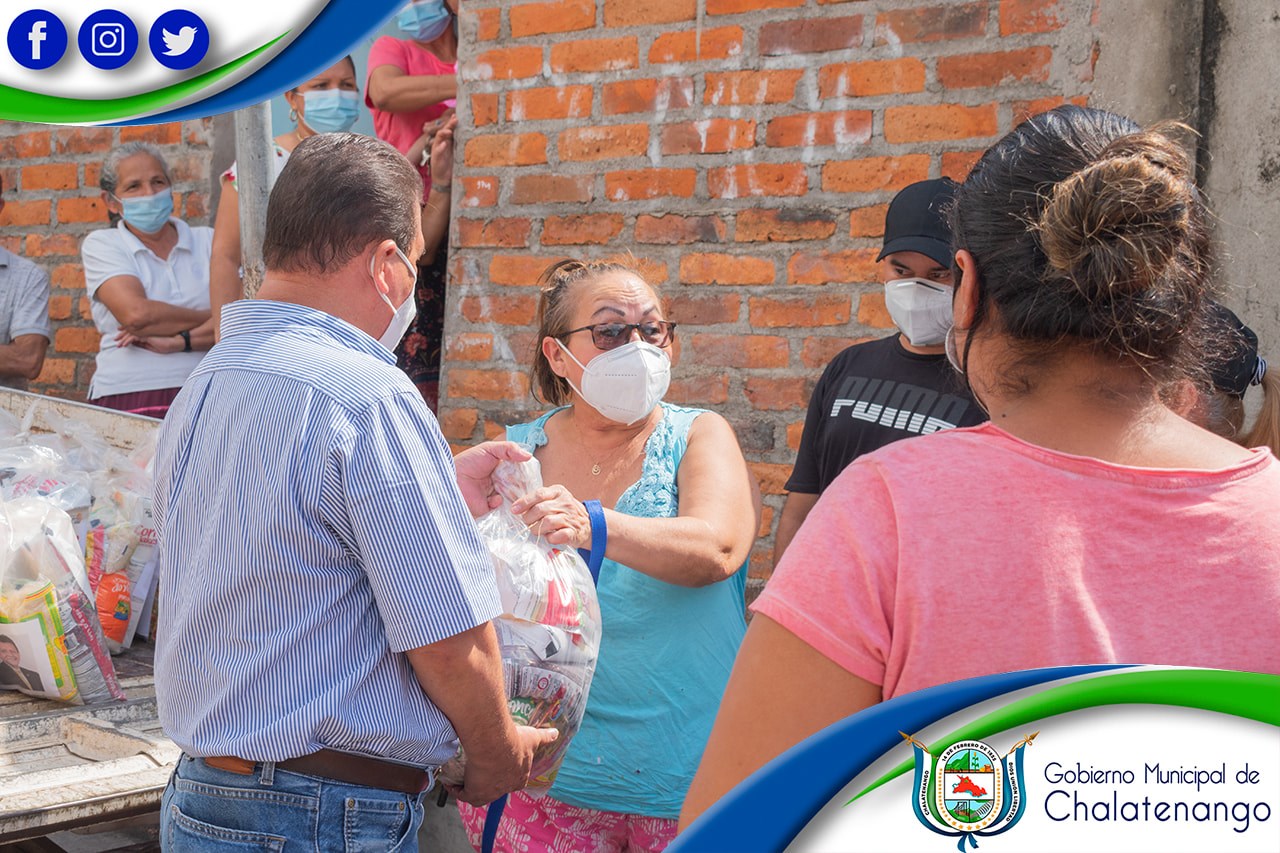 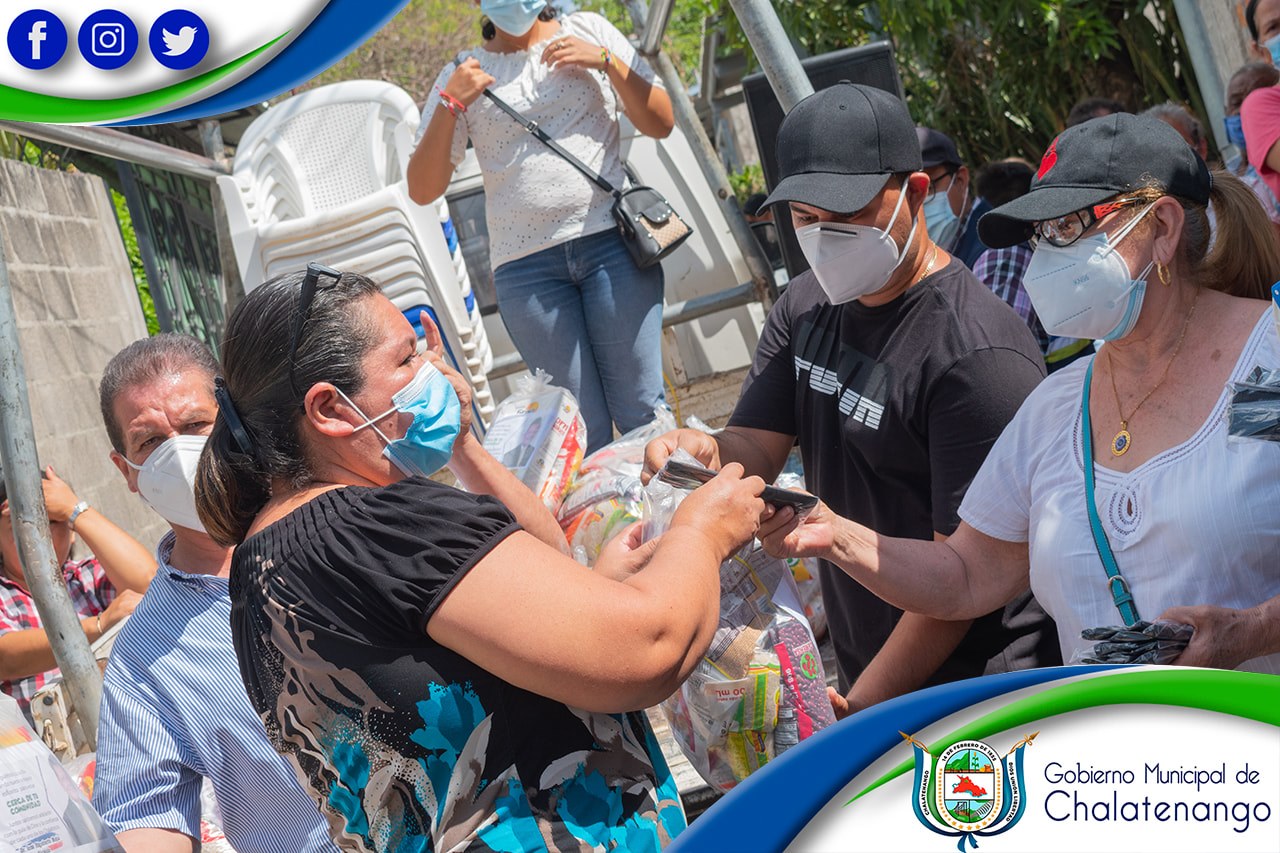 